Model Grant of Fishing & Boating Access EasementA legal instrument for establishing public access to waterways for fishing, boating or other recreational and educational usesPrepared by the Pennsylvania Land Trust Associationwith support from the 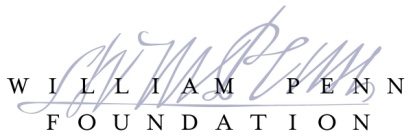 William Penn Foundationand the Growing Greener programs of the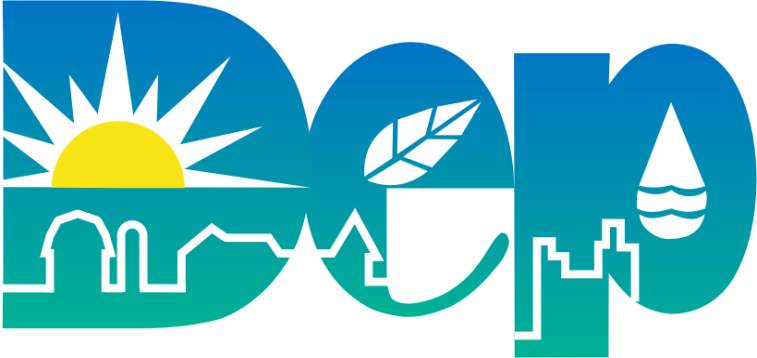 Pennsylvania Department ofEnvironmental Protection and thePennsylvania Department of 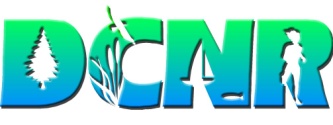 Conservation and Natural Resources Bureau of Recreation and ConservationFind the most recent edition of this document as well as other models and guidance at ConservationTools.org and ConserveLand.org.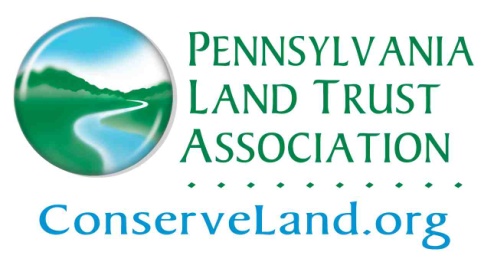 Model last updated – 6/29/2011IntroductionThe Model Grant of Fishing & Boating Access Easement provides users with a state-of-the-art legal instrument for establishing public access to waterways for fishing, boating or other recreational and educational uses. The model may be customized to provide a level of access consistent with the needs of the landowner and the goals of the nonprofit organization or government body seeking to establish access.  If users also wish to protect the riparian resources that make public access desirable, the model may be used in conjunction with the Model Riparian Buffer Protection Agreement or the Model Grant of Conservation Easement. Section 5.07 of the commentary to each of these models provides instructions for linking the public access easement to the respective resource protection easement.The model utilizes the commentary of the Model Trail Easement Agreement with which it shares a development platform.  Users are strongly encouraged to review the commentary to understand the reasoning behind the provisions in the model. The commentary also covers alternative and optional provisions. Comments RequestedThe Pennsylvania Land Trust Association welcomes suggestions for improving the model. Please share potential optional and alternative provisions and identify issues in need of investigation. Comments may be directed to Andy Loza at aloza@conserveland.org.Related GuidanceThe Pennsylvania Land Trust Association develops and maintains guides that can assist in establishing public access easements and managing public access. Among the resources posted at ConservationTools.org is the guide Reducing Liability Associated with Public Access.Suite of Model DocumentsThe Pennsylvania Land Trust Association develops and maintains model legal documents and commentaries to assist landowners, conservation organizations and governments in completing conservation transactions:Conservation EasementsModel Riparian Buffer Protection AgreementModel Grant of Conservation EasementPublic Access EasementsModel Trail Easement AgreementModel Grant of Trail EasementModel Grant of Fishing & Boating Access EasementModel Fishing Access Agreement (hybrid conservation and public access easement)Supporting Model DocumentsModel Mortgage SubordinationModel Donation MemorandumModel Conservation Funding CovenantUsers can review and download the latest editions of these and other models at ConservationTools.org and ConserveLand.org. AcknowledgementsPatricia L. Pregmon, Esq., is the principal author.Andrew M. Loza is the project manager, editor and contributing author.Support from the PA Department of Environmental Protection, the PA Department of Conservation and Recreation Bureau of Recreation and Conservation and the William Penn Foundation makes this endeavor possible. 